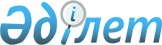 "Темір жол көлігінің әлеуметтік мәні бар ауданаралық жолаушылар қатынасының тізбесін бекіту туралы" Шығыс Қазақстан облыстық мәслихатының 2011 жылғы 8 желтоқсандағы № 34/401-IV шешіміне өзгеріс енгізу туралыШығыс Қазақстан облыстық мәслихатының 2018 жылғы 12 сәуірдегі № 19/218-VI шешімі. Шығыс Қазақстан облысының Әділет департаментінде 2018 жылғы 27 сәуірде № 5625 болып тіркелді
      РҚАО-ның ескертпесі.

      Құжаттың мәтінінде түпнұсқаның пунктуациясы мен орфографиясы сақталған.
      "Темір жол көлігі туралы" Қазақстан Республикасының 2001 жылғы 8 желтоқсандағы Заңының 14-бабы 3-тармағының 1) тармақшасына, "Қазақстан Республикасының кейбір теміржол станцияларының атауын және атауларының транскрипциясын өзгерту туралы" Қазақстан Республикасы Үкіметінің 2017 жылғы 29 қарашадағы № 787 қаулысына сәйкес, Шығыс Қазақстан облыстық мәслихаты ШЕШІМ ҚАБЫЛДАДЫ:
      1. "Темір жол көлігінің әлеуметтік мәні бар ауданаралық жолаушылар қатынасының тізбесін бекіту туралы" Шығыс Қазақстан облыстық мәслихатының 2011 жылғы 8 желтоқсандағы № 34/401-IV шешіміне (Нормативтік құқықтық актілерді мемлекеттік тіркеу тізілімінде тіркелген № 2562, 2012 жылғы 9 қаңтардағы "Дидар", 2012 жылғы 10 қаңтардағы "Рудный Алтай" газеттерінде жарияланған) мынадай өзгеріс енгізілсін:
      1-тармақ мынадай редакцияда жазылсын: 
      "1. "Өскемен-1-Риддер", "Өскемен-1-Зырян", "Өскемен-1- Жалаңашкөл", "Семей-Жалаңашкөл" маршруттары бойынша темір жол көлігінің әлеуметтік мәні бар ауданаралық жолаушылар қатынасының тізбесі бекітілсін.".
      2. Осы шешім оның алғашқы ресми жарияланған күнінен кейін күнтізбелік он күн өткен соң қолданысқа енгізіледі.
					© 2012. Қазақстан Республикасы Әділет министрлігінің «Қазақстан Республикасының Заңнама және құқықтық ақпарат институты» ШЖҚ РМК
				
      Сессия төрағасы, 
Шығыс Қазақстан облыстық 
мәслихатының хатшысы 

В. Головатюк
